Long Term Planning                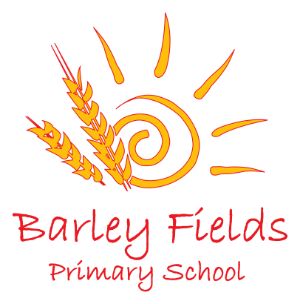 Lower Key Stage Two       Year 4Cycle 1  2019-2020AutumnAutumnAutumnAutumnSpringSpringSpringSpringSummerSummerSummerEnglishAutumn 1 Unit 1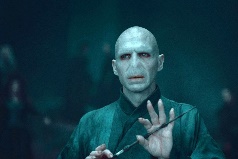 VillainsReading and writing unit based on well-known villainous characters from reading. Character Descriptions and Police Reports. Autumn 1 Unit 1VillainsReading and writing unit based on well-known villainous characters from reading. Character Descriptions and Police Reports. Autumn 1 Unit 2VillainsReading, writing and performance unit based on villainous characters from reading.Villainous Speeches.(RWP Unit)Autumn 1 Unit 2VillainsReading, writing and performance unit based on villainous characters from reading.Villainous Speeches.(RWP Unit)Spring 1 Unit 1 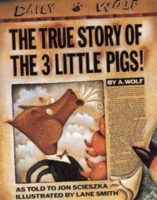 Fairy Tale TwistsReading and writing based on fractured fairy tales.Spring 1 Unit 1 Fairy Tale TwistsReading and writing based on fractured fairy tales.Spring 1 Unit 2 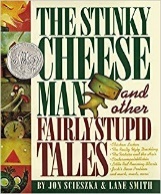 Fairy Tale TwistsReading and writing based on fractured fairy tales.Spring 1 Unit 2 Fairy Tale TwistsReading and writing based on fractured fairy tales.Summer 1 Unit 1 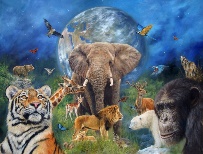 Planet EarthReading, writing and performance unit based on the art of documentary narration.(RWP Unit)Summer 1 Unit 1 Planet EarthReading, writing and performance unit based on the art of documentary narration.(RWP Unit)Summer 1 Unit 2 Planet EarthReading, writing and performance unit based on the art of documentary narration.EnglishAutumn 2 Unit 3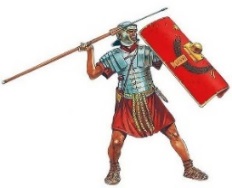 Invaders Reading, writing based on history topic.Autumn 2 Unit 3Invaders Reading, writing based on history topic.Autumn 2 Unit 4 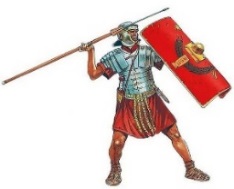 Invaders Reading, writing based on history topic.Autumn 2 Unit 4 Invaders Reading, writing based on history topic.Spring 2 Unit 3 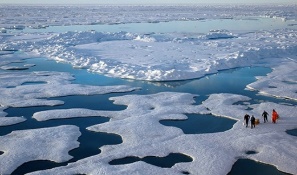  Polar ExplorationReading, writing & performance based on Polar Exploration. Spring 2 Unit 3  Polar ExplorationReading, writing & performance based on Polar Exploration. Spring 2 Unit 4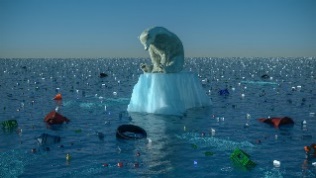 Climate ChangeReading, writing and performance based on climate change. Spring 2 Unit 4Climate ChangeReading, writing and performance based on climate change. Summer 2 Unit 3 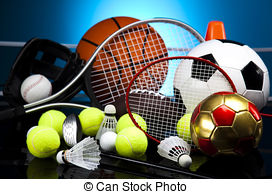 Sports Manager Reading, writing and performance unit based on motivational speaking.Summer 2 Unit 3 Sports Manager Reading, writing and performance unit based on motivational speaking.Summer 2 Unit 4 Sports Manager Reading, writing and performance unit based on reporting.AutumnAutumnAutumnAutumnAutumnSpringSpringSpringSpringSummerSummerSummerMathematicsAutumn 1 Unit 1 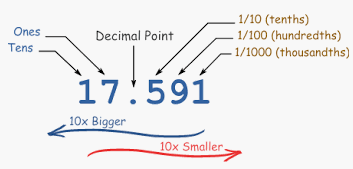 Number -  Place Value(3 weeks)Autumn 1 Unit 1 Number -  Place Value(3 weeks)Autumn 1 Unit 2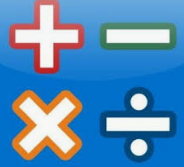 Number – Addition and Subtraction (4 weeks)Autumn 1 Unit 2Number – Addition and Subtraction (4 weeks)Spring 1 Unit 1 Number – Multiplication and Division (3 weeks)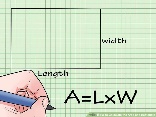 Measurement - Area (1 week)Spring 1 Unit 1 Number – Multiplication and Division (3 weeks)Measurement - Area (1 week)Spring 1 Unit 2 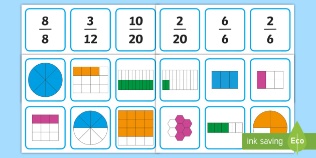 Number –Fractions (2 weeks)Spring 1 Unit 2 Number –Fractions (2 weeks)Summer 1 Unit 1 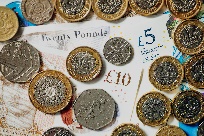 Measurement - Money(2 weeks)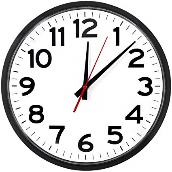 Measurement -Time(2 weeks)Summer 1 Unit 1 Measurement - Money(2 weeks)Measurement -Time(2 weeks)Summer 1 Unit 2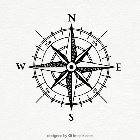 Geometry – Position and Direction (1 weeks)MathematicsAutumn 2 Unit 3  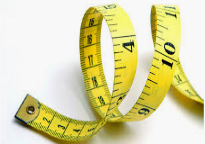 Measurement – Length and Perimeter (1 week)Number – Multiplication and Division (2 weeks)Autumn 2 Unit 3  Measurement – Length and Perimeter (1 week)Number – Multiplication and Division (2 weeks)Autumn 2 Unit 4Number – Multiplication and Division (2 weeks)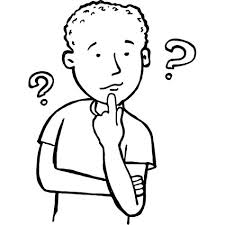 Consolidation and Assessment (2 weeks)Autumn 2 Unit 4Number – Multiplication and Division (2 weeks)Consolidation and Assessment (2 weeks)Spring 2 Unit 3 Number – Fractions (2 weeks)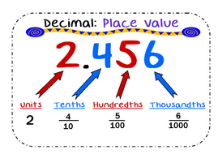 Number – Decimals(1 weeks)Spring 2 Unit 3 Number – Fractions (2 weeks)Number – Decimals(1 weeks)Spring 2 Unit 4 Number – Decimals(1 week)Consolidation and Assessment (2 weeks) Spring 2 Unit 4 Number – Decimals(1 week)Consolidation and Assessment (2 weeks) Summer 2 Unit 3 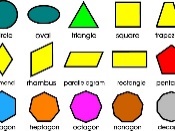 Geometry – Properties of Shapes (2 weeks)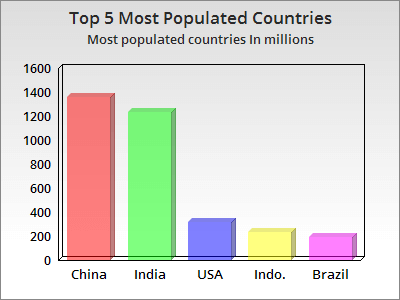 Statistics (1 weeks) Summer 2 Unit 3 Geometry – Properties of Shapes (2 weeks)Statistics (1 weeks) Summer 2 Unit 4 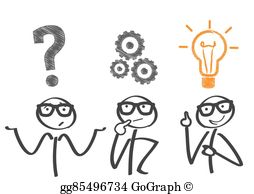 Consolidation andProblem Solving (3 weeks) Science 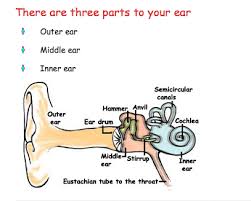 Autumn 1 Unit 1 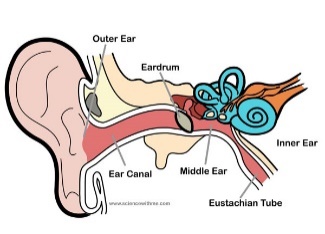 Sound - HearingAutumn 2 Unit 2 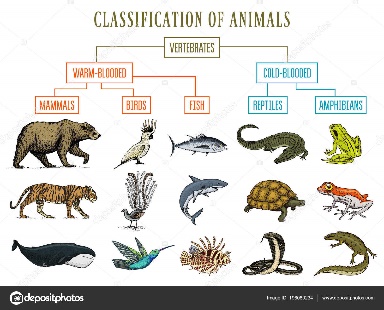 Living Things and Their Habitats Autumn 2 Unit 2 Living Things and Their Habitats Spring 1 Unit 3 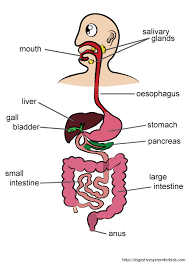 Animals Including HumansSpring 1 Unit 3 Animals Including HumansSpring 2 Unit 4 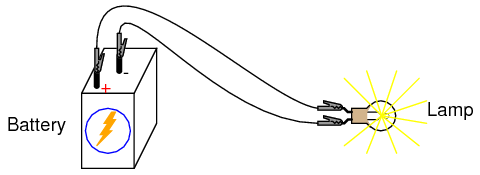 Electricity Spring 2 Unit 4 Electricity Summer 1 Unit 5 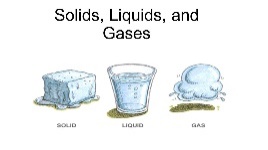 States of MatterSummer 1 Unit 5 States of MatterSummer 2 Unit 6 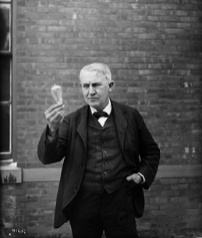 Scientists and InventorsAlexander Graham Bell and Gerald DurrellSummer 2 Unit 6 Scientists and InventorsAlexander Graham Bell and Gerald DurrellComputing Autumn 1 Unit 1 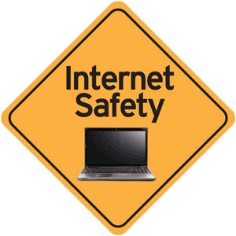 Internet InspectorAutumn 2 Unit 2 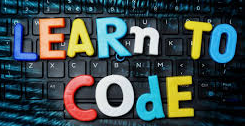 Coding – Go Sprite Go!Autumn 2 Unit 2 Coding – Go Sprite Go!Spring 1 Unit 3 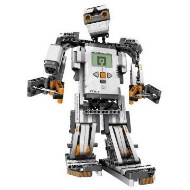 Engineering Expert - LegoSpring 1 Unit 3 Engineering Expert - LegoSpring 2 Unit 4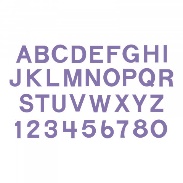 Using LogoSpring 2 Unit 4Using LogoSummer 1 Unit 5 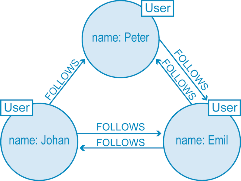 Show what you know - DatabasesSummer 1 Unit 5 Show what you know - DatabasesSummer Unit 6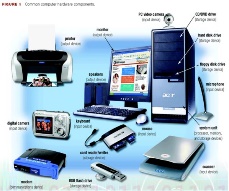 Hardware InvestigatorsSummer Unit 6Hardware InvestigatorsDigital LiteracyRings of Responsibility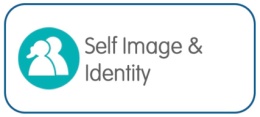 Private and Personal Information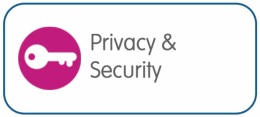 Private and Personal InformationThe Power of Words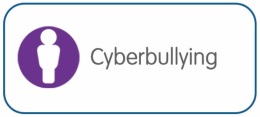 The Power of WordsThe Key to Key Words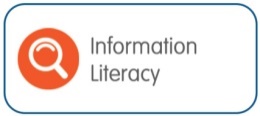 The Key to Key WordsWhose is it, anyway?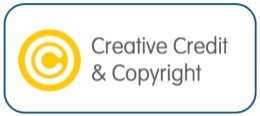 Whose is it, anyway?History & Geography Autumn 1 Unit 1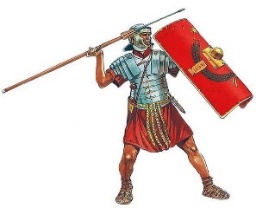 Invaders and Settlers – The RomansAutumn 2 Unit 2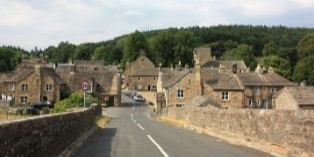 Village SettlersAutumn 2 Unit 2Village SettlersSpring 1 Unit 3Polar ExplorationSpring 1 Unit 3Polar ExplorationSpring 2 Unit 4Climate ChangeSpring 2 Unit 4Climate ChangeSummer 1 Unit 5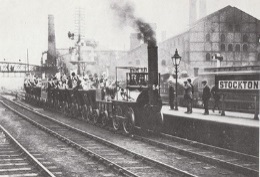 The Railway Revolution Summer 1 Unit 5The Railway Revolution Summer 2 Unit 6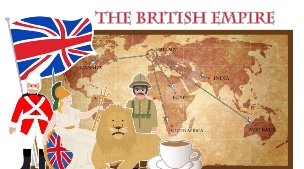 The British EmpireSummer 2 Unit 6The British EmpireP.E. Autumn 1 Unit 1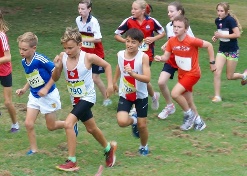 Running and Jumping - Cross CountryAutumn 1 Unit 2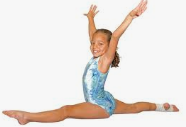 Gymnastics Autumn 1 Unit 2Gymnastics Spring 1 Unit 3Attacking and Defending - Netball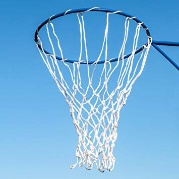 Spring 1 Unit 3Attacking and Defending - NetballSpring 1 Unit 4 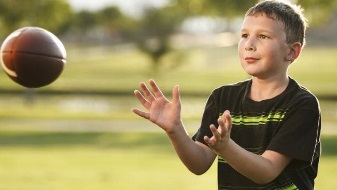 Throwing and Catching Spring 1 Unit 4 Throwing and Catching Summer 1 Unit 7 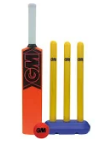 Attacking and Defending  - Cricket Summer 1 Unit 7 Attacking and Defending  - Cricket Summer 1 Unit 8 Throwing and Catching Summer 1 Unit 8 Throwing and Catching P.E. Autumn 2 Unit 3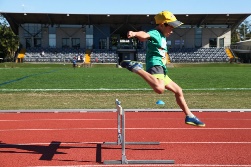 Running and Jumping - Athletics Autumn 2 Unit 4 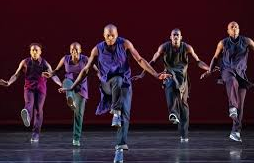 Dance and Movement - Dancefuzion Autumn 2 Unit 4 Dance and Movement - Dancefuzion Spring 2 Unit 5 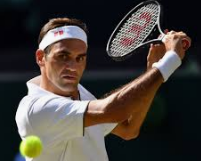 Net and Wall - Tennis Spring 2 Unit 5 Net and Wall - Tennis Spring 2 Unit 6 Dance and Movement DancefuzionSpring 2 Unit 6 Dance and Movement DancefuzionSummer 2 Unit 9 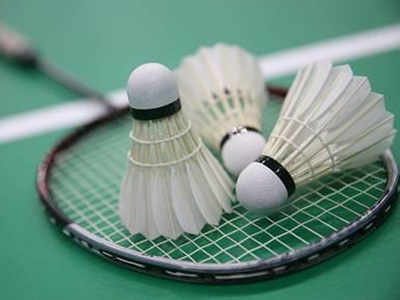 Net and Wall - BadmintonlSummer 2 Unit 9 Net and Wall - BadmintonlSummer 2 Unit 10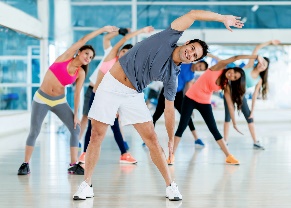 Health Relataed FitnessSummer 2 Unit 10Health Relataed FitnessMFL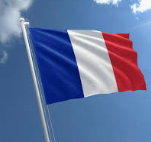 On Fait La Fete.Children learn language related to special celebrationsOn Fait La Fete.Children learn language related to special celebrationsOn Fait La Fete.Children learn language related to special celebrationsPortraitsChildren learn the names of body parts and begin to use adjectivesPortraitsChildren learn the names of body parts and begin to use adjectivesPortraitsChildren learn the names of body parts and begin to use adjectivesPortraitsChildren learn the names of body parts and begin to use adjectivesConsolidationConsolidationConsolidationConsolidationMusic Autumn Unit 1 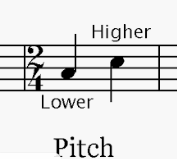 Duration and PitchAutumn Unit 2 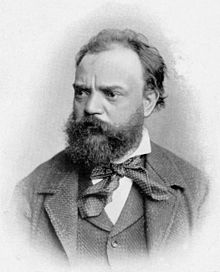 Composer Study  -DvorakAutumn Unit 2 Composer Study  -DvorakSpring  Unit 3 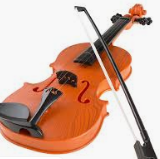 Dynamics, Timbre & TextureSpring  Unit 3 Dynamics, Timbre & TextureSpring Unit 4 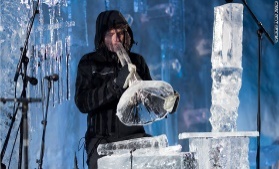 Composer Study  - – Terje Isungset Spring Unit 4 Composer Study  - – Terje Isungset Summer Unit 5 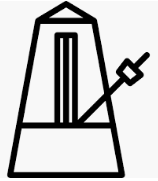 Tempo and Structure Summer Unit 5 Tempo and Structure Summer Unit 6 Composer Study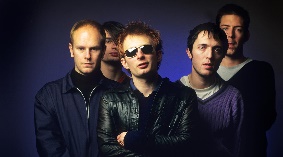 Composer / Artist Study - RadioheadSummer Unit 6 Composer StudyComposer / Artist Study - RadioheadArt Unit 1 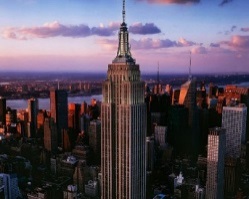 Famous Buildings Unit 1 Famous Buildings Unit 1 Famous Buildings Unit 2 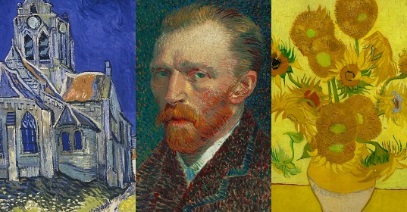 Vincent Van Gogh Unit 2 Vincent Van Gogh Unit 2 Vincent Van Gogh Unit 2 Vincent Van Gogh Unit 3  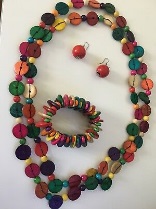 Jewellery DesignersUnit 3  Jewellery DesignersUnit 3  Jewellery DesignersUnit 3  Jewellery DesignersDT 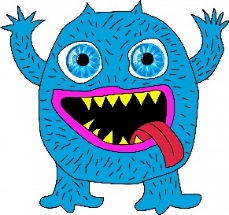 Mechanical Systems – Levers and LinkagesUnit 1 - Moving MonstersMechanical Systems – Levers and LinkagesUnit 1 - Moving MonstersMechanical Systems – Levers and LinkagesUnit 1 - Moving Monsters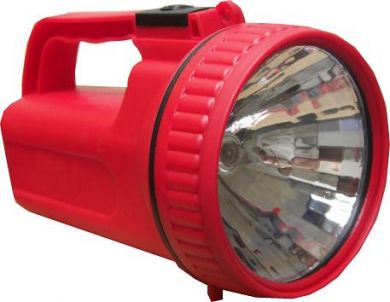 Electrical SystemsUniit 2 - Torches Electrical SystemsUniit 2 - Torches Electrical SystemsUniit 2 - Torches Electrical SystemsUniit 2 - Torches 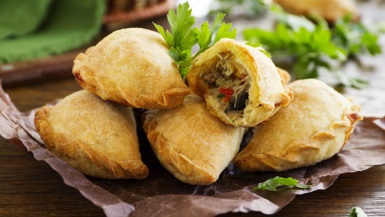 Food Unit 3 - American FoodFood Unit 3 - American FoodFood Unit 3 - American FoodFood Unit 3 - American FoodRE Unit I Sacred Texts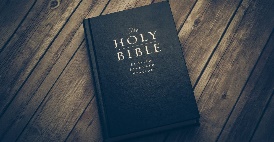 What is the Bible and why is it important?Unit 2 Beliefs & Practices 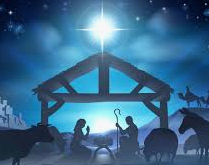 What are the Symbols of Christmas ?Unit 2 Beliefs & Practices What are the Symbols of Christmas ?Unit 3 Places of Worship 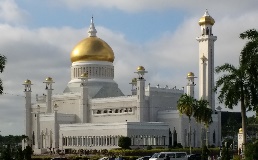 What is a Mosque and why is it important?Unit 3 Places of Worship What is a Mosque and why is it important?Unit 4 Beliefs & Practices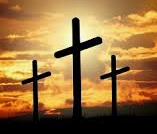 Why is Easter important to Christians?Unit 4 Beliefs & PracticesWhy is Easter important to Christians?Unit 5 Beliefs and Practices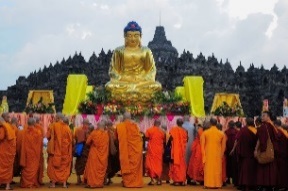 What is Buddism?Unit 5 Beliefs and PracticesWhat is Buddism?Unit 6Festivals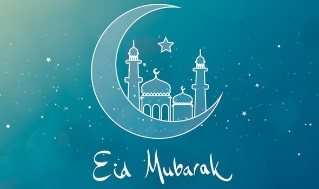 Whats is Eid and why is it important?Unit 6FestivalsWhats is Eid and why is it important?PSHE Unit 1 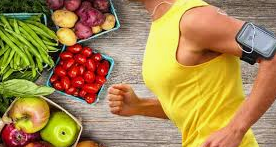 Healthy Lifestyles Growing and Changing Keeping SafeUnit 1 Healthy Lifestyles Growing and Changing Keeping SafeUnit 1 Healthy Lifestyles Growing and Changing Keeping SafeUnit 2 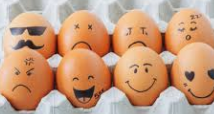 Healthy RelationshipsFeelings and EmotionsValuing DifferenceUnit 2 Healthy RelationshipsFeelings and EmotionsValuing DifferenceUnit 2 Healthy RelationshipsFeelings and EmotionsValuing DifferenceUnit 2 Healthy RelationshipsFeelings and EmotionsValuing DifferenceUnit 3 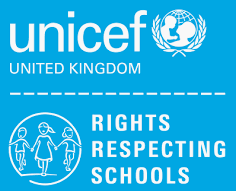 Rights and ResponsibilitiesTaking Care of the EnvironmentMoney MattersUnit 3 Rights and ResponsibilitiesTaking Care of the EnvironmentMoney MattersUnit 3 Rights and ResponsibilitiesTaking Care of the EnvironmentMoney MattersUnit 3 Rights and ResponsibilitiesTaking Care of the EnvironmentMoney Matters